MATEMATIKA, ČETRTEK, 23. APRIL 2020ŠTEJEM DO 15, DELOVNI ZVEZEK 3, STRAN 18 IN 19NAJPREJ DOBRO PREBERI ALI POSLUŠAJ NAVODILA NA STRANI 18 PRI PRVIH DVEH NALOGAH.GLASNO ŠTEJ IN RAZLOČNO IZGOVARJAJ ŠTEVILA.PAZI PRI 14: ŠTIRINAJST, NE ŠTIRNAJSTPRIPRAVI SI 15 PREDMETOV (OREŠČKOV, KOCK, FIŽOLČKOV, KAMENČKOV…) IN VADI ŠTETJE DO 15 NA VSE NAČINE:OD 1 DO 15 (1, 2, 3, 4, 5, 6, 7, 8, 9, 10, 11, 12, 13, 14, 15)OD 15 DO 1 (15, 14, 13, 12, 11, 10, 9, 8, 7, 6, 5, 4, 3, 2, 1)PO DVA DO 15, ZAČNEŠ PRI 2 (2, 4, 6, 8, 10, 12, 14)PO DVA DO 15, ZAČNEŠ PRI 1 (1, 3, 5, 7, 9, 11, 13, 15)NATO REŠI ŠE NALOGE NA STRANI 19.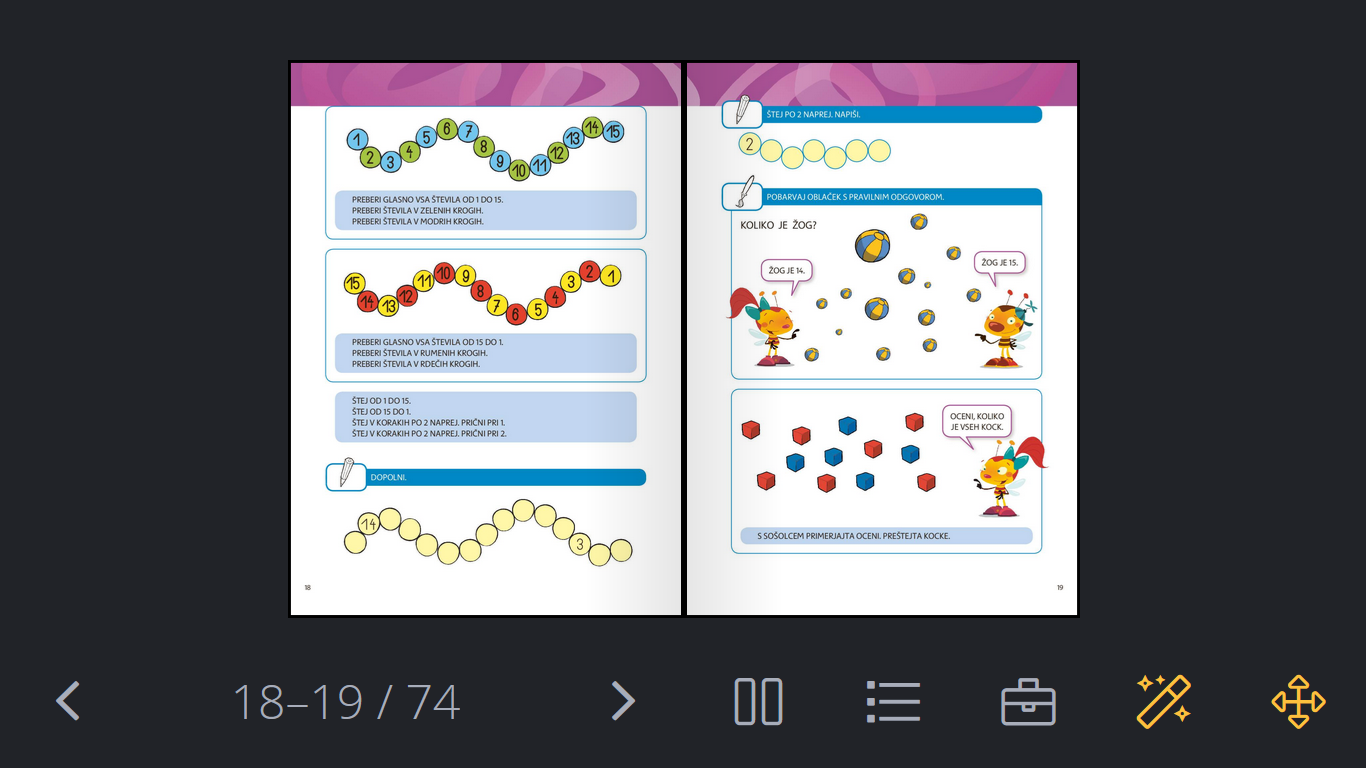 